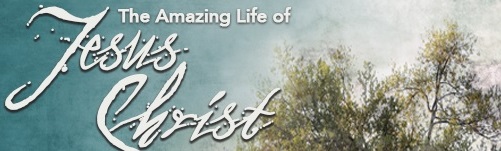 First
LastFirst
LastFirst
LastFirst
LastFirst
LastFirst
Last